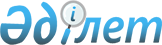 Мемлекеттік әкімшілік лауазымдарға арналған біліктілік талаптарын бекіту туралы
					
			Күшін жойған
			
			
		
					Түркістан облысы Түлкібас ауданы әкімдігінің Түлкібас кенті әкімінің 2023 жылғы 30 мамырдағы № 53 шешімі. Күші жойылды - Түркістан облысы Түлкiбас ауданы Түлкібас кенті әкімінің 2024 жылғы 3 қаңтардағы № 01 шешiмiмен
      Ескерту. Күші жойылды - Түркістан облысы Түлкiбас ауданы Түлкібас кенті әкімінің 03.01.2024 № 01 (алғашқы ресми жарияланған күнінен бастап қолданысқа енгізіледі) шешімімен.
      "Қазақстан Республикасының мемлекеттік қызметі туралы" Қазақстан Республикасы Заңының 17-бабы 4-тармағына, "Б" корпусының мемлекеттік әкімшілік лауазымдарына Үлгілік біліктілік талаптарын бекіту туралы" Қазақстан Республикасы Мемлекеттік қызмет істері агенттігі Төрағасының 2023 жылғы 5 сәуірдегі № 71 бұйрығына сәйкес, ШЕШІМ ЕТЕМІН: 
      1. "Түлкібас ауданы әкімдігінің Түлкібас кенті әкімінің аппараты" коммуналдық мемлекеттік мекемесінің қоса беріліп отырған мемлекеттік әкімшілік лауазымдарға арналған біліктілік талаптары бекітілсін (1-10 қосымшалар).
      2. Осы шешімнің орындалуын бақылауды өз құзырыма қалдырамын.
      3. Осы шешім оның алғашқы ресми жарияланған күнінен бастап қолданысқа енгізіледі. Түлкібас кенті әкімінің орынбасары лауазымына қойылатын біліктілік талаптары Е – G -1 санаты, 1 бірлік №02–1 Түлкібас кенті әкімінің кеңесшісі лауазымына қойылатын біліктілік талаптары Е – G -2 санаты, 1 бірлік №03 – 1 Түлкібас кенті әкімінің көмекші лауазымына қойылатын біліктілік талаптары Е – G -2 санаты, 1 бірлік №03 – 1 Түлкібас кенті әкімі аппаратының бас маманы лауазымына қойылатын біліктілік талаптары Е – G -3 санаты, 1 бірлік №03 -3 Түлкібас кенті әкімі аппаратының бас маманы лауазымына қойылатын біліктілік талаптары Е – G -3 санаты, 1 бірлік №03 -4 Түлкібас кенті әкімі аппаратының бас маманы лауазымына қойылатын біліктілік талаптары Е – G -3 санаты, 1 бірлік №03 – 5 Түлкібас кенті әкімі аппаратының бас маманы лауазымына қойылатын біліктілік талаптары Е – G -3 санаты, 1 бірлік №03 - 6 Түлкібас кенті әкімі аппаратының бас маманы лауазымына қойылатын біліктілік талаптары Е – G -3 санаты, 1 бірлік №03 – 7 Түлкібас кенті әкімі аппаратының бас маманы лауазымына қойылатын біліктілік талаптары Е – G -3 санаты, 1 бірлік №03 – 8 Түлкібас кенті әкімі аппаратының бас маманы лауазымына қойылатын біліктілік талаптары Е – G -3 санаты, 1 бірлік №03-9
					© 2012. Қазақстан Республикасы Әділет министрлігінің «Қазақстан Республикасының Заңнама және құқықтық ақпарат институты» ШЖҚ РМК
				
      Түлкібас кенті әкімі

Б.Жартыбаев
Түлкібас кенті әкімінің
2023 жылғы "30" мамыр
№ 53 шешіміне
1 қосымша
Көрсеткіш
Қойылатын талаптар
Білімі бойынша
1.Жоғары оқу орнынан кейінгі немесе жоғары не орта білімнен кейінгі немесе техникалық және кәсіптік білім;
Қажетті құзыреттер бойынша
"Б" корпусының мемлекеттік әкімшілік лауазымдарының үлгілік біліктілік талаптарына сәйкес болуы тиіс.
Жұмыс тәжірибесі бойынша
"Б" корпусының мемлекеттік әкімшілік лауазымдарының үлгілік біліктілік талаптарына сәйкес болуы тиіс.Түлкібас кенті әкімінің
2023 жылғы "30" мамыр
№ 53 шешіміне
2 қосымша
Көрсеткіш
Қойылатын талаптар
Білімі бойынша
1.Жоғары оқу орнынан кейінгі немесе жоғары не орта білімнен кейінгі немесе техникалық және кәсіптік білім; 
Қажетті құзыреттер бойынша
"Б" корпусының мемлекеттік әкімшілік лауазымдарының үлгілік біліктілік талаптарына сәйкес болуы тиіс.
Жұмыс тәжірибесі бойынша
"Б" корпусының мемлекеттік әкімшілік лауазымдарының үлгілік біліктілік талаптарына сәйкес болуы тиіс.Түлкібас кенті әкімінің
2023 жылғы "30" мамыр
№ 53 шешіміне
3 қосымша
Көрсеткіш
Қойылатын талаптар
Білімі бойынша
1. Жоғары оқу орнынан кейінгі немесе жоғары не орта білімнен кейінгі немесе техникалық және кәсіптік білім;
2. Бизнес, басқару және құқық (құқықтану және/немесе құқық және/немесе құқықтану (Құқықтану))
Қажетті құзыреттер бойынша
"Б" корпусының мемлекеттік әкімшілік лауазымдарының үлгілік біліктілік талаптарына сәйкес болуы тиіс.
Жұмыс тәжірибесі бойынша
"Б" корпусының мемлекеттік әкімшілік лауазымдарының үлгілік біліктілік талаптарына сәйкес болуы тиіс.Түлкібас кенті әкімінің
2023 жылғы "30" мамыр
№ 53 шешіміне
4 қосымша
Көрсеткіш
Қойылатын талаптар
Білімі бойынша
1.Жоғары оқу орнынан кейінгі немесе жоғары не орта білімнен кейінгі немесе техникалық және кәсіптік білім;
2. Бизнес, басқару және құқық (экономика және/немесе қаржы және/немесе есеп және аудит)
Қажетті құзыреттер бойынша
"Б" корпусының мемлекеттік әкімшілік лауазымдарының үлгілік біліктілік талаптарына сәйкес болуы тиіс.
Жұмыс тәжірибесі бойынша
"Б" корпусының мемлекеттік әкімшілік лауазымдарының үлгілік біліктілік талаптарына сәйкес болуы тиіс.Түлкібас кенті әкімінің
2023 жылғы "30" мамыр
№ 53 шешіміне
5 қосымша
Көрсеткіш
Қойылатын талаптар
Білімі бойынша
1.Жоғары оқу орнынан кейінгі немесе жоғары не орта білімнен кейінгі немесе техникалық және кәсіптік білім;
Қажетті құзыреттер бойынша
"Б" корпусының мемлекеттік әкімшілік лауазымдарының үлгілік біліктілік талаптарына сәйкес болуы тиіс.
Жұмыс тәжірибесі бойынша
"Б" корпусының мемлекеттік әкімшілік лауазымдарының үлгілік біліктілік талаптарына сәйкес болуы тиіс.Түлкібас кенті әкімінің
2023 жылғы "30" мамыр
№ 53 шешіміне
6 қосымша
Көрсеткіш
Қойылатын талаптар
Білімі бойынша
1.Жоғары оқу орнынан кейінгі немесе жоғары не орта білімнен кейінгі немесе техникалық және кәсіптік білім;
Қажетті құзыреттер бойынша
"Б" корпусының мемлекеттік әкімшілік лауазымдарының үлгілік біліктілік талаптарына сәйкес болуы тиіс.
Жұмыс тәжірибесі бойынша
"Б" корпусының мемлекеттік әкімшілік лауазымдарының үлгілік біліктілік талаптарына сәйкес болуы тиіс.Түлкібас кенті әкімінің
2023 жылғы "30" мамыр
№ 53 шешіміне
7 қосымша
Көрсеткіш
Қойылатын талаптар
Білімі бойынша
1.Жоғары оқу орнынан кейінгі немесе жоғары не орта білімнен кейінгі немесе техникалық және кәсіптік білім;
Қажетті құзыреттер бойынша
"Б" корпусының мемлекеттік әкімшілік лауазымдарының үлгілік біліктілік талаптарына сәйкес болуы тиіс.
Жұмыс тәжірибесі бойынша
"Б" корпусының мемлекеттік әкімшілік лауазымдарының үлгілік біліктілік талаптарына сәйкес болуы тиіс.Түлкібас кенті әкімінің
2023 жылғы "30" мамыр
№ 53 шешіміне
8 қосымша
Көрсеткіш
Қойылатын талаптар
Білімі бойынша
1.Жоғары оқу орнынан кейінгі немесе жоғары не орта білімнен кейінгі немесе техникалық және кәсіптік білім;
Қажетті құзыреттер бойынша
"Б" корпусының мемлекеттік әкімшілік лауазымдарының үлгілік біліктілік талаптарына сәйкес болуы тиіс.
Жұмыс тәжірибесі бойынша
"Б" корпусының мемлекеттік әкімшілік лауазымдарының үлгілік біліктілік талаптарына сәйкес болуы тиіс.Түлкібас кенті әкімінің
2023 жылғы "30" мамыр
№ 53 шешіміне
9 қосымша
Көрсеткіш
Қойылатын талаптар
Білімі бойынша
1.Жоғары оқу орнынан кейінгі немесе жоғары не орта білімнен кейінгі немесе техникалық және кәсіптік білім;
Қажетті құзыреттер бойынша
"Б" корпусының мемлекеттік әкімшілік лауазымдарының үлгілік біліктілік талаптарына сәйкес болуы тиіс.
Жұмыс тәжірибесі бойынша
"Б" корпусының мемлекеттік әкімшілік лауазымдарының үлгілік біліктілік талаптарына сәйкес болуы тиіс.Түлкібас кенті әкімінің
2023 жылғы "30" мамыр
№ 53 шешіміне
10 қосымша
Көрсеткіш
Қойылатын талаптар
Білімі бойынша
1.Жоғары оқу орнынан кейінгі немесе жоғары не орта білімнен кейінгі немесе техникалық және кәсіптік білім;
Қажетті құзыреттер бойынша
"Б" корпусының мемлекеттік әкімшілік лауазымдарының үлгілік біліктілік талаптарына сәйкес болуы тиіс.
Жұмыс тәжірибесі бойынша
"Б" корпусының мемлекеттік әкімшілік лауазымдарының үлгілік біліктілік талаптарына сәйкес болуы тиіс.